ПАСПОРТ МУНИЦИПАЛЬНОГО ОБРАЗОВАНИЯАТНАРСКОЕ СЕЛЬСКОЕ ПОСЕЛЕНИЕ КРАСНОЧЕТАЙСКОГО РАЙОНА ЧУВАШСКОЙ РЕСПУБЛИКИ1. Краткая характеристика поселения1.1 Территориальное устройство и структура поселенияАтнарское сельское поселение расположено в 5 километрах от районного центра-села Красные Четаи Красночетайского района чувашской РеспубликиАтнарское сельское поселение  состоит из 11 населенных пунктов входящих в его административное подчинение, в. т.ч.: село Атнары, деревня Сормово, деревня Березовка, деревня Кишля, деревня Красный Яр, деревня Липовка Вторая, деревня Тарабай, деревня Сосново, деревня Шорово, деревня Тоганаши, поселок Черемушки.1.2 Административно-территориальное деление поселения1.3 Административно-техническое оснащение администрации поселения1.4 Структура земельных ресурсовРаспределение земельного фонда поселения по категориям земель 1.5 Финансовое обеспечение поселения2. Объекты социальной инфраструктуры2.1  Образование                      2.2 Здравоохранение и социальная защита населения2.3 Культура3. Жилой фонд4. Предприятия, действующие на территории Атнарского сельского поселения4.1 Торговля4.1 Питание4.2. Сельскохозяйственные предприятия4.3. Ветеринарные участки    4.4. Почта                                                        Глава Атнарского сельского поселенияНаумова Альбина АнатольевнаТелефон: 8 (83551) 2-16-74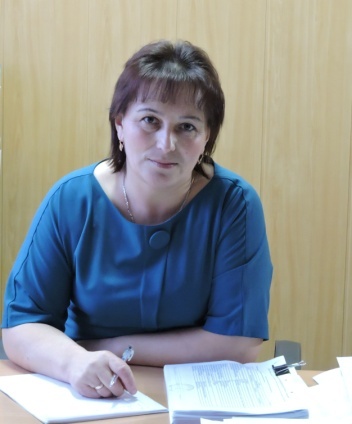 Сельское поселениеАтнарское сельское поселениеПлощадь территории15095 гаЧисленность населения (на 01.01.2019 г.)2741Сайт поселенияhttp://gov.cap.ru/mainasp?govid=398№ п/пНаименование населенного пунктаПлощадь земель населенного пункта (га)Численность постоянного населения на 01.01.2019 г. (чел.)Расстояние до районного центра (км.) 1с. Атнары191,78395 2д. Соромово71,218111 3д. Березовка45,4153154д. Кишля15,342185д. Красный Яр26,946196д. Липовка Вторая56,610297д. Тарабай123,844638д. Сосново55,320039д. Шорово23,6118510д. Тоганаши183,95291011п. Черемушки13,6849       ИТОГО:        ИТОГО: 1130,92741Администрация Атнарского сельского поселения расположено в задании Атнарского СДК по адресу429055, Чувашская Республика, Красночетайский район, с. Атнары, ул. Молодежная, д.52а  тел. 8 (83551)2-16-74Администрация Атнарского сельского поселения расположено в задании Атнарского СДК по адресу429055, Чувашская Республика, Красночетайский район, с. Атнары, ул. Молодежная, д.52а  тел. 8 (83551)2-16-74Администрация Атнарского сельского поселения расположено в задании Атнарского СДК по адресу429055, Чувашская Республика, Красночетайский район, с. Атнары, ул. Молодежная, д.52а  тел. 8 (83551)2-16-74Администрация Атнарского сельского поселения расположено в задании Атнарского СДК по адресу429055, Чувашская Республика, Красночетайский район, с. Атнары, ул. Молодежная, д.52а  тел. 8 (83551)2-16-74Администрация Атнарского сельского поселения расположено в задании Атнарского СДК по адресу429055, Чувашская Республика, Красночетайский район, с. Атнары, ул. Молодежная, д.52а  тел. 8 (83551)2-16-74Администрация Атнарского сельского поселения расположено в задании Атнарского СДК по адресу429055, Чувашская Республика, Красночетайский район, с. Атнары, ул. Молодежная, д.52а  тел. 8 (83551)2-16-74Транспортное средствоТранспортное средствоТранспортное средствоОбщая площадьЭтажностьВысотаМатериалГодпостройкиСостояниеМаркаГод выпускаСостояние775 кв.м.27м.кирпич1977удовлетворительноеУАЗ-3151952007удовлетворительноеКатегория земельОбщая площадь, га- земли сельскохозяйственного назначения4505- земли населенных пунктов1130,9- земли промышленности, транспорта, связи-- земли гослесфонда9769- земли особо охраняемых территорий и объектов-- земли водного фонда36,4- земли запаса-Показатели (в рублях)20182019Объем доходов:3 407 021,004 055 779,00Объем безвозмездных поступлений:1 761 621,002 475 779,00Наименование объекта, адрес, телефонСобственникПлощадь (кв.м.)ЭтажностьМатериал стенСостояниеМуниципальное бюджетное общеобразовательное учреждение «Атнарская средняя общеобразовательная школа» Красночетайского района Чувашской Республики;  с.Атнары, ул. Пришкольная, д.60;  директор Кудряшов Сергей Иванович; 8(83551)2-22-90Оперативное управление2кирпичудовлетворительноеМуниципальное бюджетное дошкольное образовательное учреждение «Детский сад «Колосок» Красночетайского района Чувашской Республики;  с.Атнары, ул.Молодежная,  д. 40 а;  заведующая Николаева Галина Дмитриевна; 8(83551)30-2-21Оперативное управление2кирпичУдовлетворительное Наименование объекта, юридический адрес, телефонСобственникПлощадь(кв.м.)ЭтажностьМатериалСостояниеАтнарское отделение общей врачебной практики БУ «Красночетайская ЦРБ», с.Атнары, ул. Молодежная, д.39а; Яндуткина Лилия Михайловна,8( 83551) 30-2-95Оперативное управление1  кирпичудовлетворительноеТоганашский ФАП д. Тоганаши, ул. Садовая,  д.46; Оперативное управление1удовлетворительноеБерезовский ФАП д. Березовка,  ул. Шоссейная,  д.9а; Оперативное управление1КирпичудовлетворительноеТарабайский ФАП д. Тарабай,  ул. Центральная,  д.35а Индейкина Анастасия ВикторовнаОперативное управление1Щитовой обшитый кирпичомудовлетворительноеОтделение стационарного обслуживания села Атнары Минтруда Чувашии, с. Атнары, ул. Молодежная, д.39а, Степанова Елена АлександровнаОперативное управление1КирпичудовлетворительноеОтделение стационарного обслуживания деревни Березовка Минтруда Чувашии, д. Березовка, ул. Шоссейная, д.44а, Ярлова Зоя СтепановнаОперативное управление1КирпичудовлетворительноеНаименование объекта, юридический адрес, телефонСобственник помещенияПлощадьЭтажностьМатериалСостояниеАтнарский сельский дом культуры с. Атнарыул.Молодежная, д. 52аШуськин Геннадий Александрович;8(83551)2-16-74Администрация Атнарского сельского поселения775 кв.м.2КирпичудовлетворительноеАтнарская сельская модельная библиотека, с.Атнары, ул.Пришкольная, д.60;Козлова Ангелина ПетровнаЗдание МБОУ «Атнарская СОШ»2Кирпичудовлетворительное№п/пНаименование населенного пунктаКоличество индивидуальных домов (квартир)Общая площадь ( тыс.м. кв.) 1с. Атнары342 2д. Соромово89 3д. Березовка834д. Кишля245д. Красный Яр436д. Липовка Вторая507д. Тарабай2258д. Сосново929д. Шорово4610д. Тоганаши30011п. Черемушки34Итого по поселению:132868,1№ п/пАдрес места расположенияВид объектаСпециализацияФИОзаведующегоСобственник1с.Атнары, ул. Молодежная, д. 19аМагазин ТПССмешанная торговляГлухова Н.П.Красночетайское райпо2с.Атнары, ул. Пришкольная, д. 49аМагазин ТПССмешанная торговляПономарева А.Ю.Красночетайское райпо3с.Атнары, ул. Молодежная, д.52аМагазин «Родничок»Смешанная торговляЮркова Н.П.ИП Горбушкина Е.Н.4д. Тарабай, ул. Центральная, д. 85а Магазин ТПССмешанная торговляЕгорова А.Е.Красночетайское райпо5д. Сосново, ул. Сосновая, д.99Магазин ТПССмешанная торговляКондрашкина Г.Н.Красночетайское райпо6д. Тоганаши, ул. Шоссейная, д. 25Магазин ТПССмешанная торговляКудюкова Р.И.Красночетайское райпо7д. Березовка, ул. Шоссейная, д. 45аМагазин ТПССмешанная торговляФедорова Г.А.Красночетайское райпо8д. Сормово, ул.Центральная, д. 39аМагазин ТПССмешанная торговляНаштыкова Е.В.Красночетайское райпо9д. Липовка Вторая, ул. Липовая, д. 53Магазин ТПССмешанная торговляИндейкина А.Н.Красночетайское райпо№ п/пАдрес места расположенияВид объектаФИОзаведующегоСобственник1с.Атнары, ул. Центральная, д. 58аКафе «Залив»Хораськина А.Р.Красночетайское райпоНаименование объекта, юридический адрес, телефонСобственник помещенияПлощадьЭтажностьМатериалСостояниеСХПК «Коминтерн»с. Атнары, ул. Молодежная, д. 52 аНовикова Альбина Борисовна 8(83551)30-2-38СХПК «Коминтерн»2КирпичудовлетворительноеНаименование предприятия, организации       (Адрес, телефон) ВидсобственностиВид экономической деятельностиАтнарский ветеринарный участокс. Атнары, ул. Молодежная, д. 43аПлатонова Эльвира Вячеславовна8 (83551) 30-2-45Ветеринарные  услугиНаименование предприятия, организации       (Адрес, телефон) ВидсобственностиВид экономической деятельностиФГУП «Почта России» Атнарское ОПС с. Атнары, ул. Пришкольная, д. 63Нестеренко Людмила Алексеевна8 (83551) 30-2-41ФедеральнаяПочтовые услуги, торговля